 Шахматный  клуб «ЛАДЬЯ»фотогалерея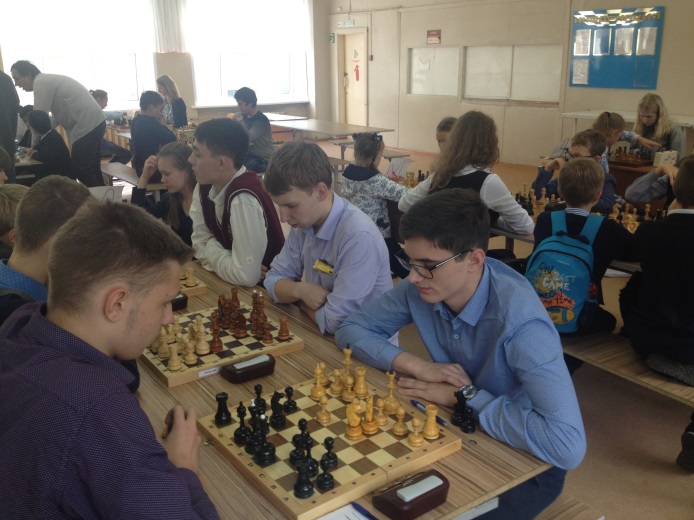 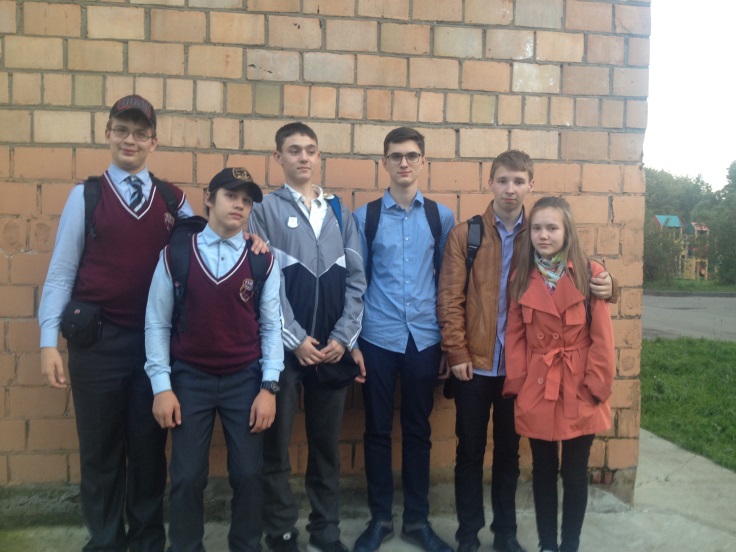 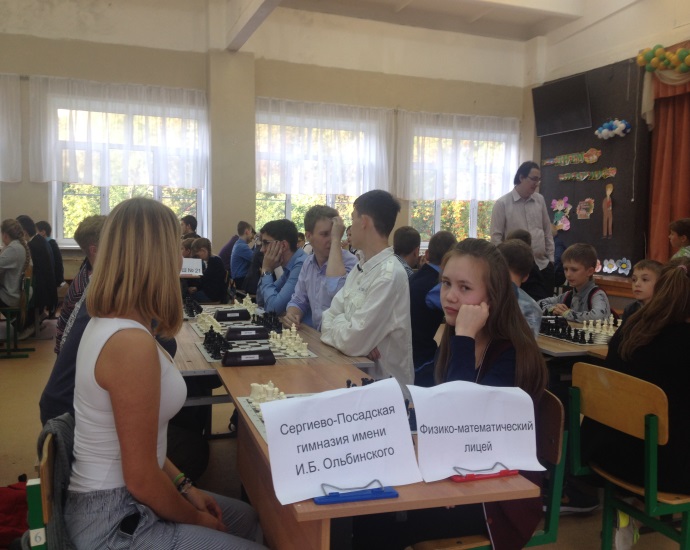 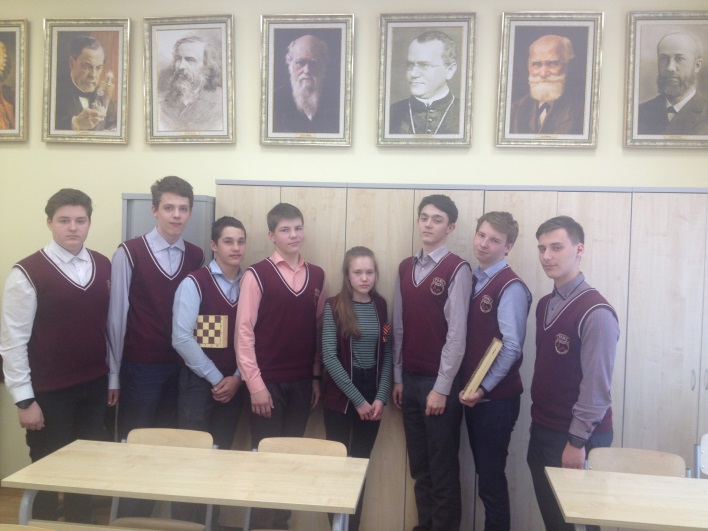 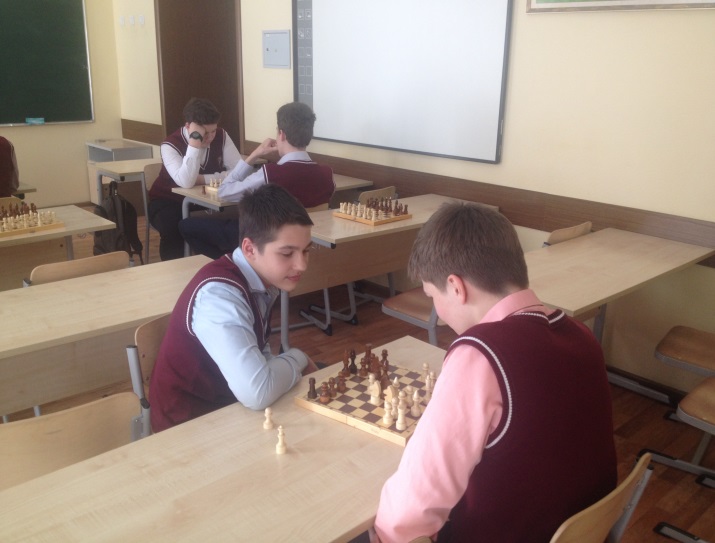 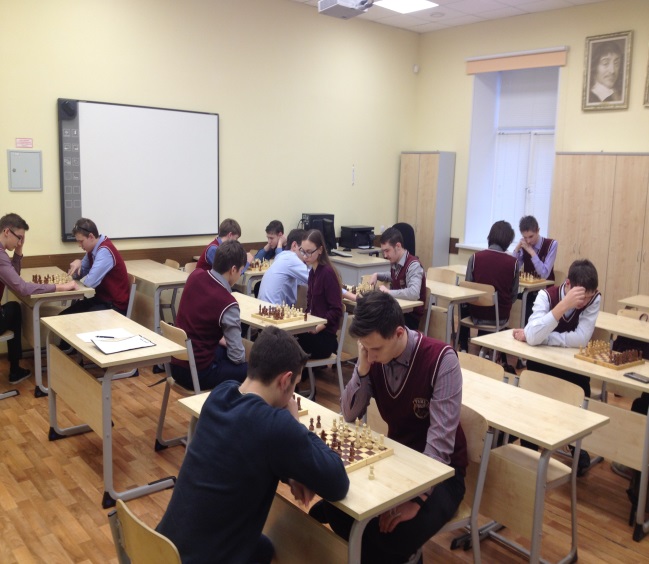 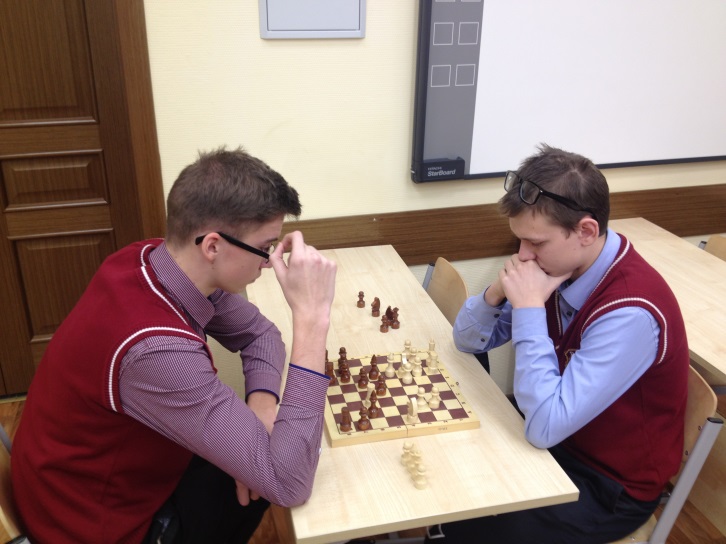 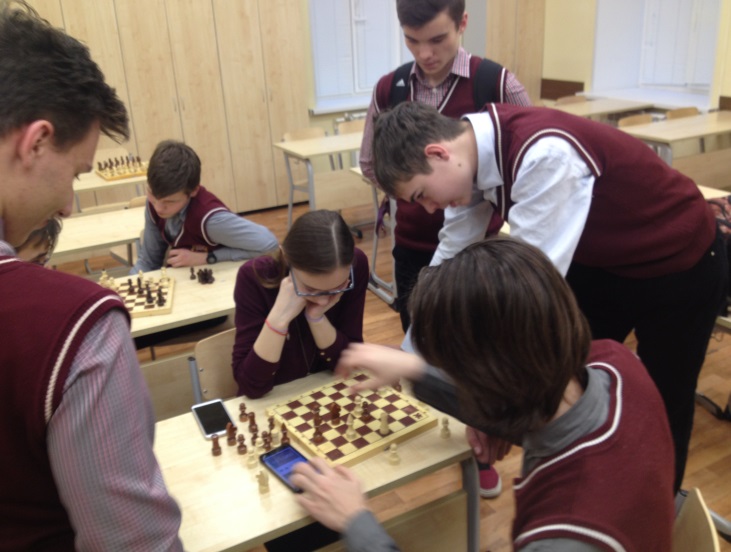 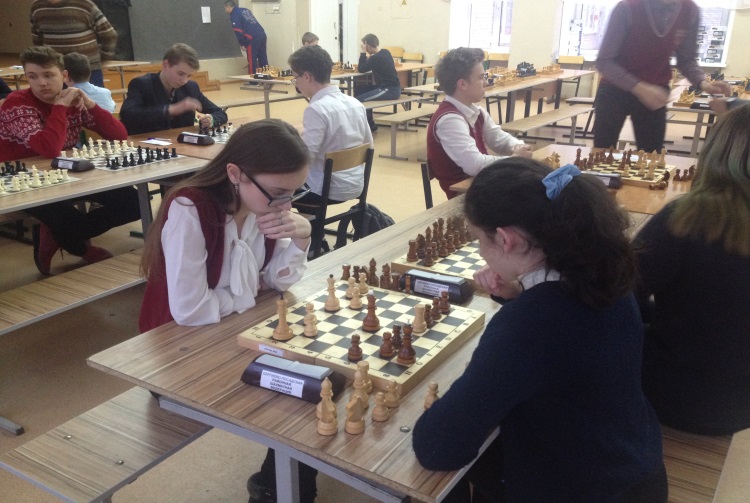 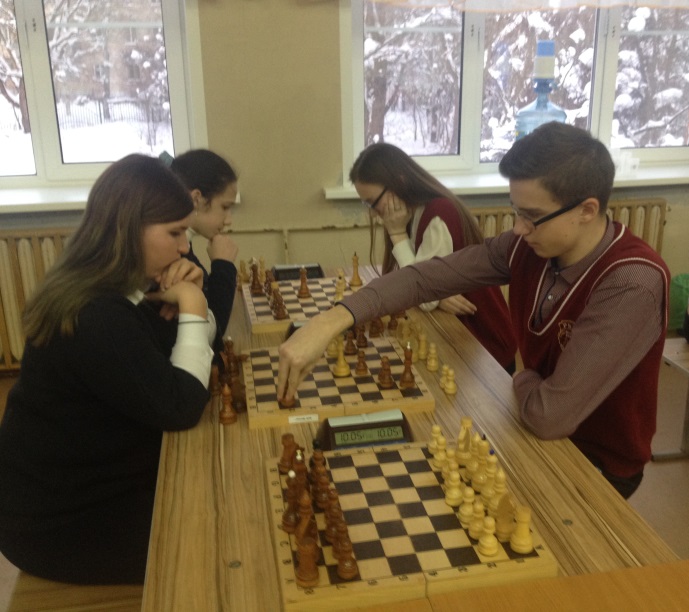 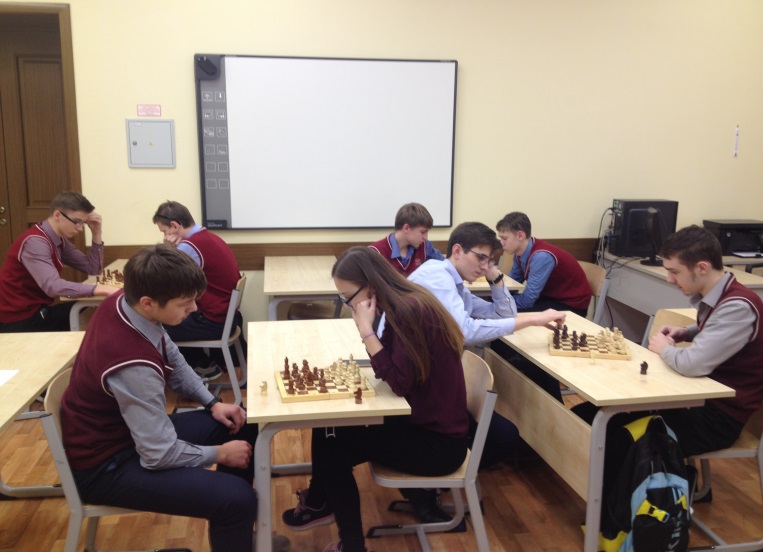 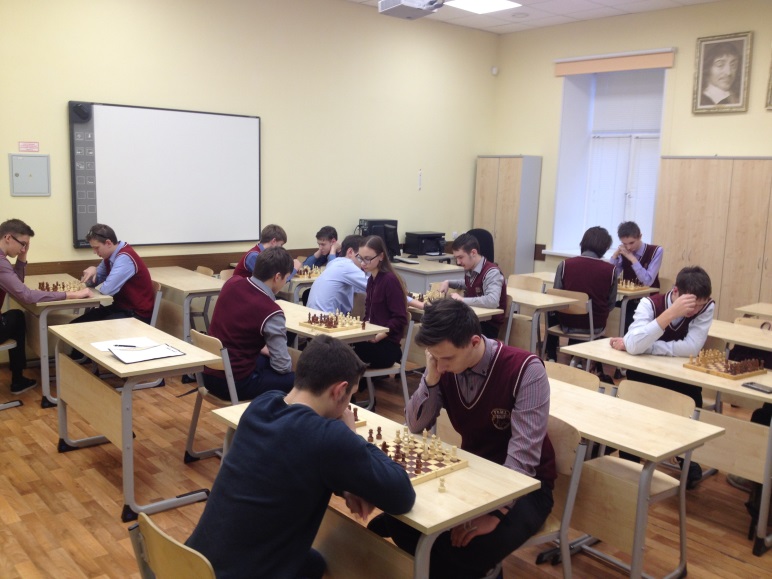 